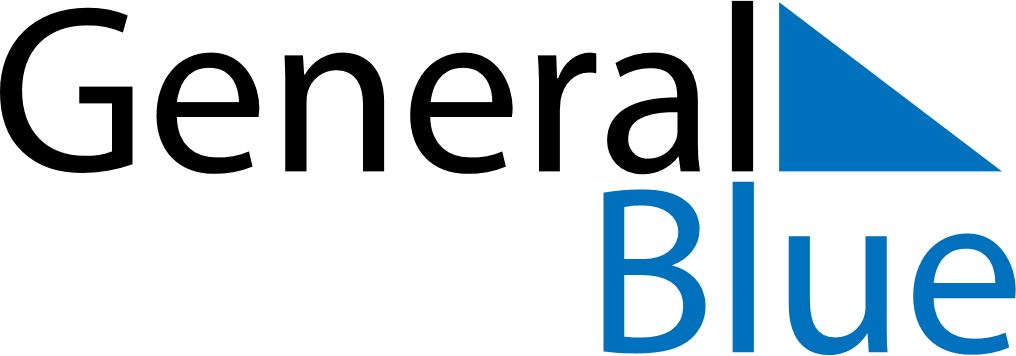 May 2023May 2023May 2023May 2023LatviaLatviaLatviaSundayMondayTuesdayWednesdayThursdayFridayFridaySaturday1234556Labour DayRestoration of Independence day78910111212131415161718191920Mother’s Day212223242526262728293031